SEMAINE 8 / 02 NOVEMBRE 2020DOMINANTE D'ACTIVITE CIBLEE : AGIR, S'EXPRIMER, COMPRENDRE A TRAVERS LES ACTIVITES ARTISTIQUES« A L’ECOLE, JE PARTAGE DES SENTIMENTS : PARTAGER, C’EST FAIRE PLAISIR, FAIRE DU BEAU, OFFRIR »Dominante : Faire éprouver l’émotion positive du cadeau reçu pour envisager un projet cadeauPROGRAMMES 2015 : L'école maternelle est une école bienveillante, plus encore que les étapes ultérieures du parcours scolaire. Sa mission principale est de donner envie aux enfants d'aller à l'école pour apprendre, affirmer et épanouir leur personnalité.LE LIVRE DE LA SEMAINE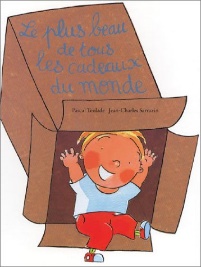 ACCUEIL :PROGRAMMES 2015 : L'accueil quotidien dans la salle de classe est un moyen de sécuriser l'enfant. L'enseignant reconnaît en chaque enfant une personne en devenir et un interlocuteur à part entière, quel que soit son âge. Les enfants apprennent à mettre des mots sur leurs émotions.PROGRAMMES 2015 :L'enfant qui entre pour la première fois à l'école maternelle possède déjà des savoir-faire, des connaissances et des représentations du monde ; dans sa famille et dans les divers lieux d'accueil qu'il a fréquentés, il a développé des habitudes, réalisé des expériences et des apprentissages que l'école prend en compte.L'équipe pédagogique aménage l'école (les salles de classe, les salles spécialisées, les espaces extérieurs...) afin d'offrir aux enfants un univers qui stimule leur curiosité, répond à leurs besoins notamment de jeu, de mouvement, de repos et de découvertes et multiplie les occasions d'expériences sensorielles, motrices, relationnelles, cognitives en sécurité.L'enseignant donne à tous les enfants un temps suffisant pour déployer leur activité de jeu. Il les observe dans leur jeu libre afin de mieux les connaître.EPS:PROGRAMMES 2015 : Au sein d'une même classe, l‘enseignant prend en compte dans la perspective d'un objectif commun les différences entre enfants qui peuvent se manifester avec une importance particulière dans les premières années de leur vie. L'équipe pédagogique aménage l'école (les salles de classe, les salles spécialisées, les espaces extérieurs...) afin d'offrir aux enfants un univers qui stimule leur curiosité, répond à leurs besoins notamment de jeu, de mouvement, de repos et de découvertes et multiplie les occasions d'expériences sensorielles, motrices, relationnelles, cognitives en sécurité.L'enseignant les observe dans leur jeu libre afin de mieux les connaîtreREGROUPEMENT 1 :PROGRAMMES 2015 : L'école maternelle assure une première acquisition des principes de la vie en société.Les enfants apprennent à repérer les rôles des différents adultes, la fonction des différents espaces dans la classe et l'école. Ils apprennent les règles qui s'y rattachent. L'école maternelle construit les conditions de l'égalité, notamment entre les filles et les garçons.RECREATION :REGROUPEMENT 2 :PROGRAMMES 2015 : Les moments de réception où les enfants travaillent mentalement sans parler sont des activités langagières à part entière que l'enseignant doit rechercher et encourager. L'école maternelle occupe une place privilégiée pour leur offrir une fréquentation de la langue de l'écrit, très différente de l'oral de communication.REGROUPEMENT 3 :PROGRAMMES 2015 : Les moments de réception où les enfants travaillent mentalement sans parler sont des activités langagières à part entière que l'enseignant doit rechercher et encourager. L'école maternelle occupe une place privilégiée pour leur offrir une fréquentation de la langue de l'écrit, très différente de l'oral de communication.ATELIERS 1 :PROGRAMMES 2015 : L'école maternelle vise la construction de repères temporels et la sensibilisation aux durées : temps court (celui d'une activité avec son avant et son après, journée).ATELIERS 2 :PROGRAMMES 2015 : J’accueille mes élèves, leur dit BONJOUR et leur demande de répondre en disant à leur tour BONJOUR. L'affichage de la carte de présence se modifie, l'enfant cherche sa carte, lorsqu'il la trouve, Je lui échange contre une étiquette prénom qu'il va coller sur une bande de papier horizontale disposée sur le mur des présences. Chaque élève a sa propre bande de papier (l'enseignant peut coller la photo de l'enfant à gauche de la bande afin que l'élève aligne chaque jour son étiquette prénom à son arrivée).TEMPS20mnACTIVITE1-Utiliser les bacs sensoriels2-Apprendre à coopérer en participant à des jeuxCOMPETENCE(Explorer le monde) Explorer la matièreORGANISATION individuellement1- mur à pomponsMatériel : mur à pompons + pompons + louches diverses tailles2- Jeux libres Matériel : jeux proposés sur les tables / jeux d’imitation1- mur à pomponsMatériel : mur à pompons + pompons + louches diverses tailles2- Jeux libres Matériel : jeux proposés sur les tables / jeux d’imitation1- mur à pomponsMatériel : mur à pompons + pompons + louches diverses tailles2- Jeux libres Matériel : jeux proposés sur les tables / jeux d’imitation1- mur à pomponsMatériel : mur à pompons + pompons + louches diverses tailles2- Jeux libres Matériel : jeux proposés sur les tables / jeux d’imitationTEMPS30 mnACTIVITE:Yoga cycle à débuter et à poursuivre en période 2COMPETENCE:(Agir, s'exprimer, comprendre à travers l'activité physique)ORGANISATION:collectiveConstruire et conserver une séquence d'actions et de déplacements, en relation avec d'autres partenaires, avec ou sans support musicalConstruire et conserver une séquence d'actions et de déplacements, en relation avec d'autres partenaires, avec ou sans support musicalConstruire et conserver une séquence d'actions et de déplacements, en relation avec d'autres partenaires, avec ou sans support musicalConstruire et conserver une séquence d'actions et de déplacements, en relation avec d'autres partenaires, avec ou sans support musicalTEMPS6 mnACTIVITEMettre des mots sur le ressenti des émotionsCOMPETENCE(Mobiliser le langage dans toutes ses dimensions) Pratiquer divers usages du langage oral : raconter, décrire, évoquer, expliquer, questionner, proposer des solutions, discuter un point de vue. Eprouver des émotions.ORGANISATIONcollectiveLUNDI : T’Choupi a apporté des petits cadeaux emballés (papier + ruban) pour ses copains. Avant de les distribuer, je demande aux élèves s'ils sont contents. T’Choupi distribue et dit qu'il faut deviner ce que c'est avant d'ouvrir. Ils peuvent toucher et sentir. Après les propositions chacun est invité à ouvrir son cadeau. C'est un sablé car T’Choupi en a refait chez lui comme les élèves avaient fait dans la classe avant les vacances. Chacun déguste son gâteau.MARDI : Je demande aux élèves comment ils sont quand ils reçoivent un cadeau comme hier avec T’Choupi, est-ce qu'ils aiment ça ? C'est comment être content ? Est-ce que vous êtes d'accord qu'être content, c'est avoir le sourire ? JEUDI : J’ai apporté deux images : un enfant qui sourit, un enfant qui pleure. Je demande de montrer celui qui est content. Je propose des petites situations et les élèves doivent prévoir quelle sera l'émotion ressentie : l'enfant reçoit un cadeau, l'enfant a perdu son jouet, l'enfant est tombé, l'enfant voit sa maman arriver. VENDREDI : Je propose des images logo (content-triste), l'enfant volontaire choisit son logo en fonction de la situation proposée (imaginée par moi) et doit dire « Je suis content ou je suis triste ». J’explique que recevoir un cadeau ça fait plaisir, ça rend content, ça fait sourire.LUNDI : T’Choupi a apporté des petits cadeaux emballés (papier + ruban) pour ses copains. Avant de les distribuer, je demande aux élèves s'ils sont contents. T’Choupi distribue et dit qu'il faut deviner ce que c'est avant d'ouvrir. Ils peuvent toucher et sentir. Après les propositions chacun est invité à ouvrir son cadeau. C'est un sablé car T’Choupi en a refait chez lui comme les élèves avaient fait dans la classe avant les vacances. Chacun déguste son gâteau.MARDI : Je demande aux élèves comment ils sont quand ils reçoivent un cadeau comme hier avec T’Choupi, est-ce qu'ils aiment ça ? C'est comment être content ? Est-ce que vous êtes d'accord qu'être content, c'est avoir le sourire ? JEUDI : J’ai apporté deux images : un enfant qui sourit, un enfant qui pleure. Je demande de montrer celui qui est content. Je propose des petites situations et les élèves doivent prévoir quelle sera l'émotion ressentie : l'enfant reçoit un cadeau, l'enfant a perdu son jouet, l'enfant est tombé, l'enfant voit sa maman arriver. VENDREDI : Je propose des images logo (content-triste), l'enfant volontaire choisit son logo en fonction de la situation proposée (imaginée par moi) et doit dire « Je suis content ou je suis triste ». J’explique que recevoir un cadeau ça fait plaisir, ça rend content, ça fait sourire.LUNDI : T’Choupi a apporté des petits cadeaux emballés (papier + ruban) pour ses copains. Avant de les distribuer, je demande aux élèves s'ils sont contents. T’Choupi distribue et dit qu'il faut deviner ce que c'est avant d'ouvrir. Ils peuvent toucher et sentir. Après les propositions chacun est invité à ouvrir son cadeau. C'est un sablé car T’Choupi en a refait chez lui comme les élèves avaient fait dans la classe avant les vacances. Chacun déguste son gâteau.MARDI : Je demande aux élèves comment ils sont quand ils reçoivent un cadeau comme hier avec T’Choupi, est-ce qu'ils aiment ça ? C'est comment être content ? Est-ce que vous êtes d'accord qu'être content, c'est avoir le sourire ? JEUDI : J’ai apporté deux images : un enfant qui sourit, un enfant qui pleure. Je demande de montrer celui qui est content. Je propose des petites situations et les élèves doivent prévoir quelle sera l'émotion ressentie : l'enfant reçoit un cadeau, l'enfant a perdu son jouet, l'enfant est tombé, l'enfant voit sa maman arriver. VENDREDI : Je propose des images logo (content-triste), l'enfant volontaire choisit son logo en fonction de la situation proposée (imaginée par moi) et doit dire « Je suis content ou je suis triste ». J’explique que recevoir un cadeau ça fait plaisir, ça rend content, ça fait sourire.LUNDI : T’Choupi a apporté des petits cadeaux emballés (papier + ruban) pour ses copains. Avant de les distribuer, je demande aux élèves s'ils sont contents. T’Choupi distribue et dit qu'il faut deviner ce que c'est avant d'ouvrir. Ils peuvent toucher et sentir. Après les propositions chacun est invité à ouvrir son cadeau. C'est un sablé car T’Choupi en a refait chez lui comme les élèves avaient fait dans la classe avant les vacances. Chacun déguste son gâteau.MARDI : Je demande aux élèves comment ils sont quand ils reçoivent un cadeau comme hier avec T’Choupi, est-ce qu'ils aiment ça ? C'est comment être content ? Est-ce que vous êtes d'accord qu'être content, c'est avoir le sourire ? JEUDI : J’ai apporté deux images : un enfant qui sourit, un enfant qui pleure. Je demande de montrer celui qui est content. Je propose des petites situations et les élèves doivent prévoir quelle sera l'émotion ressentie : l'enfant reçoit un cadeau, l'enfant a perdu son jouet, l'enfant est tombé, l'enfant voit sa maman arriver. VENDREDI : Je propose des images logo (content-triste), l'enfant volontaire choisit son logo en fonction de la situation proposée (imaginée par moi) et doit dire « Je suis content ou je suis triste ». J’explique que recevoir un cadeau ça fait plaisir, ça rend content, ça fait sourire.TEMPS30 mnACTIVITEjouer dans la courCOMPETENCEapprendre à coopérer en participant à des jeuxORGANISATIONcollectiveTEMPS15 mnACTIVITEregarder un livreCOMPETENCE(Mobiliser le langage dans toutes ses dimensions)Comprendre des textes écrits sans autre aide que le langage entendu ORGANISATIONcollectiveJe présente le livre et lis puis je questionne :LUNDI : « A qui le petit garçon veut faire un cadeau ? »MARDI : « Pourquoi le petit garçon fait un cadeau à sa maman ? » « Qu’est-ce que c'est un cadeau ? »JEUDI : « Qu’est-ce que vous avez déjà eu comme cadeau ? Et si vous faisiez un cadeau comme le petit garçon, à qui feriez-vous un cadeau ?»VENDREDI : « Vous allez préparer un cadeau à votre famille, mais qu'est-ce que vous savez faire ? Comment on fait pour faire un cadeau ? »Le vendredi, présentation et lecture du cahier de liaison.Je présente le livre et lis puis je questionne :LUNDI : « A qui le petit garçon veut faire un cadeau ? »MARDI : « Pourquoi le petit garçon fait un cadeau à sa maman ? » « Qu’est-ce que c'est un cadeau ? »JEUDI : « Qu’est-ce que vous avez déjà eu comme cadeau ? Et si vous faisiez un cadeau comme le petit garçon, à qui feriez-vous un cadeau ?»VENDREDI : « Vous allez préparer un cadeau à votre famille, mais qu'est-ce que vous savez faire ? Comment on fait pour faire un cadeau ? »Le vendredi, présentation et lecture du cahier de liaison.Je présente le livre et lis puis je questionne :LUNDI : « A qui le petit garçon veut faire un cadeau ? »MARDI : « Pourquoi le petit garçon fait un cadeau à sa maman ? » « Qu’est-ce que c'est un cadeau ? »JEUDI : « Qu’est-ce que vous avez déjà eu comme cadeau ? Et si vous faisiez un cadeau comme le petit garçon, à qui feriez-vous un cadeau ?»VENDREDI : « Vous allez préparer un cadeau à votre famille, mais qu'est-ce que vous savez faire ? Comment on fait pour faire un cadeau ? »Le vendredi, présentation et lecture du cahier de liaison.Je présente le livre et lis puis je questionne :LUNDI : « A qui le petit garçon veut faire un cadeau ? »MARDI : « Pourquoi le petit garçon fait un cadeau à sa maman ? » « Qu’est-ce que c'est un cadeau ? »JEUDI : « Qu’est-ce que vous avez déjà eu comme cadeau ? Et si vous faisiez un cadeau comme le petit garçon, à qui feriez-vous un cadeau ?»VENDREDI : « Vous allez préparer un cadeau à votre famille, mais qu'est-ce que vous savez faire ? Comment on fait pour faire un cadeau ? »Le vendredi, présentation et lecture du cahier de liaison.TEMPS15 mnACTIVITEÉcouter un livre ComptinesBilanCOMPETENCE(Mobiliser le langage dans toutes ses dimensions)Ecouter une histoire sans interrompre l’adulteDire de mémoire et de manière expressive des comptinesSe rappeler ce qui a été fait dans la journéeORGANISATIONcollectiveChaque soir un enfant est appelé à se rappeler ce qu'il a fait dans la journée, le groupe aide.Chaque soir un enfant est appelé à se rappeler ce qu'il a fait dans la journée, le groupe aide.Chaque soir un enfant est appelé à se rappeler ce qu'il a fait dans la journée, le groupe aide.Chaque soir un enfant est appelé à se rappeler ce qu'il a fait dans la journée, le groupe aide.TEMPS45 mn+ après la sieste.ACTIVITES1- Jouer au cadeau avec un carton puis se dessiner2- Cacher en découpant et en collant3- Peindre des traits horizontaux4- Ranger les couleurs5- Dessiner des traits horizontaux 6- Réaliser une tour de boules en pâte à modeler7- Réaliser des puzzles8- Utiliser des instruments / des objetsCOMPETENCE(percevoir, sentir, imaginer, créer) développer ses facultés d'attention à travers des activités visuelles, expérimenter les procédés de dessin, réaliser une image(découvrir le monde) nommer les parties du corps, approcher sensoriellement les couleurs, les formesORGANISATION1 : Enseignant 2 : Atsem3 : Supervisé4 : Autonomie5 : Enseignant6 : Atsem7 : Autonomie8 : AutonomieATELIER 1 « Je joue au cadeau puis je me dessine »Support : feuille A4 pour le dessinMatériel : un carton assez grand pour entrer à l'intérieur avec un drap pour cacher l'ouverture + pots de feutresEtape 1 : « Je relis le livre « Le plus beau de tous les cadeaux du monde, puis nous allons jouer à être le cadeau comme le petit garçon »Etape 2 : « Tu te caches dans le carton, tu fermes avec le drap et quand on t'appelle, tu nous montres une partie de ton corps et les autres diront ce qu'ils voient » Etape 3 : « Tu te dessines comme le petit garçon a fait sur le cadeau pour sa maman »Chaque élève du groupe joue dans le carton, chacun montrant une ou deux parties de son corps, il s'agit de faire émerger la reconnaissance des parties du corps avant de tenter un dessin du bonhomme. Lors du dessin, l'enseignant encourage ses élèves en leur rappelant ce qu'ils ont montré de leur corps afin qu'ils essaient de le représenter, c'est une première approche, l'exigence est mesurée.ATELIER 1 « Je joue au cadeau puis je me dessine »Support : feuille A4 pour le dessinMatériel : un carton assez grand pour entrer à l'intérieur avec un drap pour cacher l'ouverture + pots de feutresEtape 1 : « Je relis le livre « Le plus beau de tous les cadeaux du monde, puis nous allons jouer à être le cadeau comme le petit garçon »Etape 2 : « Tu te caches dans le carton, tu fermes avec le drap et quand on t'appelle, tu nous montres une partie de ton corps et les autres diront ce qu'ils voient » Etape 3 : « Tu te dessines comme le petit garçon a fait sur le cadeau pour sa maman »Chaque élève du groupe joue dans le carton, chacun montrant une ou deux parties de son corps, il s'agit de faire émerger la reconnaissance des parties du corps avant de tenter un dessin du bonhomme. Lors du dessin, l'enseignant encourage ses élèves en leur rappelant ce qu'ils ont montré de leur corps afin qu'ils essaient de le représenter, c'est une première approche, l'exigence est mesurée.ATELIER 1 « Je joue au cadeau puis je me dessine »Support : feuille A4 pour le dessinMatériel : un carton assez grand pour entrer à l'intérieur avec un drap pour cacher l'ouverture + pots de feutresEtape 1 : « Je relis le livre « Le plus beau de tous les cadeaux du monde, puis nous allons jouer à être le cadeau comme le petit garçon »Etape 2 : « Tu te caches dans le carton, tu fermes avec le drap et quand on t'appelle, tu nous montres une partie de ton corps et les autres diront ce qu'ils voient » Etape 3 : « Tu te dessines comme le petit garçon a fait sur le cadeau pour sa maman »Chaque élève du groupe joue dans le carton, chacun montrant une ou deux parties de son corps, il s'agit de faire émerger la reconnaissance des parties du corps avant de tenter un dessin du bonhomme. Lors du dessin, l'enseignant encourage ses élèves en leur rappelant ce qu'ils ont montré de leur corps afin qu'ils essaient de le représenter, c'est une première approche, l'exigence est mesurée.ATELIER 1 « Je joue au cadeau puis je me dessine »Support : feuille A4 pour le dessinMatériel : un carton assez grand pour entrer à l'intérieur avec un drap pour cacher l'ouverture + pots de feutresEtape 1 : « Je relis le livre « Le plus beau de tous les cadeaux du monde, puis nous allons jouer à être le cadeau comme le petit garçon »Etape 2 : « Tu te caches dans le carton, tu fermes avec le drap et quand on t'appelle, tu nous montres une partie de ton corps et les autres diront ce qu'ils voient » Etape 3 : « Tu te dessines comme le petit garçon a fait sur le cadeau pour sa maman »Chaque élève du groupe joue dans le carton, chacun montrant une ou deux parties de son corps, il s'agit de faire émerger la reconnaissance des parties du corps avant de tenter un dessin du bonhomme. Lors du dessin, l'enseignant encourage ses élèves en leur rappelant ce qu'ils ont montré de leur corps afin qu'ils essaient de le représenter, c'est une première approche, l'exigence est mesurée.ATELIER 2 « Je cache le petit garçon dans son carton que je fais en découpage »Support : feuille photocopiée avec reproduction du petit garçon du livreMatériel : papier assez rigide type canson marron (de la couleur du carton) + paire de ciseaux par élève + pot de colle par élève.Consigne : « Tu découpes des morceaux de papier que tu colles pour cacher le petit garçon dans son carton, tu essaies de coller dans le cadre qui est dessiné »Le rectangle qui représente les limites doit servir de repère pour coller les morceaux de papier afin de former un « carton ». l'Atsem veille à la bonne tenue des paires de ciseaux..ATELIER 2 « Je cache le petit garçon dans son carton que je fais en découpage »Support : feuille photocopiée avec reproduction du petit garçon du livreMatériel : papier assez rigide type canson marron (de la couleur du carton) + paire de ciseaux par élève + pot de colle par élève.Consigne : « Tu découpes des morceaux de papier que tu colles pour cacher le petit garçon dans son carton, tu essaies de coller dans le cadre qui est dessiné »Le rectangle qui représente les limites doit servir de repère pour coller les morceaux de papier afin de former un « carton ». l'Atsem veille à la bonne tenue des paires de ciseaux..ATELIER 2 « Je cache le petit garçon dans son carton que je fais en découpage »Support : feuille photocopiée avec reproduction du petit garçon du livreMatériel : papier assez rigide type canson marron (de la couleur du carton) + paire de ciseaux par élève + pot de colle par élève.Consigne : « Tu découpes des morceaux de papier que tu colles pour cacher le petit garçon dans son carton, tu essaies de coller dans le cadre qui est dessiné »Le rectangle qui représente les limites doit servir de repère pour coller les morceaux de papier afin de former un « carton ». l'Atsem veille à la bonne tenue des paires de ciseaux..ATELIER 2 « Je cache le petit garçon dans son carton que je fais en découpage »Support : feuille photocopiée avec reproduction du petit garçon du livreMatériel : papier assez rigide type canson marron (de la couleur du carton) + paire de ciseaux par élève + pot de colle par élève.Consigne : « Tu découpes des morceaux de papier que tu colles pour cacher le petit garçon dans son carton, tu essaies de coller dans le cadre qui est dessiné »Le rectangle qui représente les limites doit servir de repère pour coller les morceaux de papier afin de former un « carton ». l'Atsem veille à la bonne tenue des paires de ciseaux..ATELIER 3 « Je peins des traits couchés »Support : feuilles A3Matériel : outil pinceau + gouaches de différentes couleursConsigne : « Tu peins des traits couchés en restant entre les lignes, tu pars du nuage et tu vas vers la feuille »ATELIER 3 « Je peins des traits couchés »Support : feuilles A3Matériel : outil pinceau + gouaches de différentes couleursConsigne : « Tu peins des traits couchés en restant entre les lignes, tu pars du nuage et tu vas vers la feuille »ATELIER 3 « Je peins des traits couchés »Support : feuilles A3Matériel : outil pinceau + gouaches de différentes couleursConsigne : « Tu peins des traits couchés en restant entre les lignes, tu pars du nuage et tu vas vers la feuille »ATELIER 3 « Je peins des traits couchés »Support : feuilles A3Matériel : outil pinceau + gouaches de différentes couleursConsigne : « Tu peins des traits couchés en restant entre les lignes, tu pars du nuage et tu vas vers la feuille »ATELIER 4 « Je range les couleurs qui vont ensemble »Support : grille de 4 casesMatériel : nuancier vert, jaune, rouge et bleu en petites images cartonnées assez nombreusesConsigne : « les cartes sont mélangées, tu choisis une carte et tu mets les couleurs qui vont ensemble »Faire nommer les couleursATELIER 4 « Je range les couleurs qui vont ensemble »Support : grille de 4 casesMatériel : nuancier vert, jaune, rouge et bleu en petites images cartonnées assez nombreusesConsigne : « les cartes sont mélangées, tu choisis une carte et tu mets les couleurs qui vont ensemble »Faire nommer les couleursATELIER 4 « Je range les couleurs qui vont ensemble »Support : grille de 4 casesMatériel : nuancier vert, jaune, rouge et bleu en petites images cartonnées assez nombreusesConsigne : « les cartes sont mélangées, tu choisis une carte et tu mets les couleurs qui vont ensemble »Faire nommer les couleursATELIER 4 « Je range les couleurs qui vont ensemble »Support : grille de 4 casesMatériel : nuancier vert, jaune, rouge et bleu en petites images cartonnées assez nombreusesConsigne : « les cartes sont mélangées, tu choisis une carte et tu mets les couleurs qui vont ensemble »Faire nommer les couleursATELIER 5 « Je dessine des traits horizontaux »Support : feuilles A4Matériel : craies grasses divers gris-noir-marronConsigne : « Tu dessines le vent qui souffle les feuilles » ATELIER 5 « Je dessine des traits horizontaux »Support : feuilles A4Matériel : craies grasses divers gris-noir-marronConsigne : « Tu dessines le vent qui souffle les feuilles » ATELIER 5 « Je dessine des traits horizontaux »Support : feuilles A4Matériel : craies grasses divers gris-noir-marronConsigne : « Tu dessines le vent qui souffle les feuilles » ATELIER 5 « Je dessine des traits horizontaux »Support : feuilles A4Matériel : craies grasses divers gris-noir-marronConsigne : « Tu dessines le vent qui souffle les feuilles » ATELIER 6 « je fabrique une tour en pâte à modeler »Matériel : 1 modèle de tour en pâte à modeler + 1 boudin + 1 couteauConsigne : « Voici 1 boudin de pâte à modeler, tu le coupes en 4 morceaux, tu fais des boules, puis tu les disposes pour faire une tour, il faut qu’elle tienne que je puisse te prendre en photo »L’Atsem est avec les enfants pour faire découper le boudin en 2 puis en 2 sauf pour ceux qui peuvent couper en 4 directement…ATELIER 6 « je fabrique une tour en pâte à modeler »Matériel : 1 modèle de tour en pâte à modeler + 1 boudin + 1 couteauConsigne : « Voici 1 boudin de pâte à modeler, tu le coupes en 4 morceaux, tu fais des boules, puis tu les disposes pour faire une tour, il faut qu’elle tienne que je puisse te prendre en photo »L’Atsem est avec les enfants pour faire découper le boudin en 2 puis en 2 sauf pour ceux qui peuvent couper en 4 directement…ATELIER 6 « je fabrique une tour en pâte à modeler »Matériel : 1 modèle de tour en pâte à modeler + 1 boudin + 1 couteauConsigne : « Voici 1 boudin de pâte à modeler, tu le coupes en 4 morceaux, tu fais des boules, puis tu les disposes pour faire une tour, il faut qu’elle tienne que je puisse te prendre en photo »L’Atsem est avec les enfants pour faire découper le boudin en 2 puis en 2 sauf pour ceux qui peuvent couper en 4 directement…ATELIER 6 « je fabrique une tour en pâte à modeler »Matériel : 1 modèle de tour en pâte à modeler + 1 boudin + 1 couteauConsigne : « Voici 1 boudin de pâte à modeler, tu le coupes en 4 morceaux, tu fais des boules, puis tu les disposes pour faire une tour, il faut qu’elle tienne que je puisse te prendre en photo »L’Atsem est avec les enfants pour faire découper le boudin en 2 puis en 2 sauf pour ceux qui peuvent couper en 4 directement…ATELIER 7 « Je reproduis les images des livres »Support : modèlesMatériel : morceaux de puzzles fabriquésConsigne : « Tu reproduis les images des livres en te servant des modèles, quand tu as fini, tu changes de modèle »ATELIER 7 « Je reproduis les images des livres »Support : modèlesMatériel : morceaux de puzzles fabriquésConsigne : « Tu reproduis les images des livres en te servant des modèles, quand tu as fini, tu changes de modèle »ATELIER 7 « Je reproduis les images des livres »Support : modèlesMatériel : morceaux de puzzles fabriquésConsigne : « Tu reproduis les images des livres en te servant des modèles, quand tu as fini, tu changes de modèle »ATELIER 7 « Je reproduis les images des livres »Support : modèlesMatériel : morceaux de puzzles fabriquésConsigne : « Tu reproduis les images des livres en te servant des modèles, quand tu as fini, tu changes de modèle »ATELIER 8 « Je fais un collier »Support : lacetMatériel : perles Consigne : « Tu fais un collier avec 1 couleur / 2 couleurs… »ATELIER 8 « Je fais un collier »Support : lacetMatériel : perles Consigne : « Tu fais un collier avec 1 couleur / 2 couleurs… »ATELIER 8 « Je fais un collier »Support : lacetMatériel : perles Consigne : « Tu fais un collier avec 1 couleur / 2 couleurs… »ATELIER 8 « Je fais un collier »Support : lacetMatériel : perles Consigne : « Tu fais un collier avec 1 couleur / 2 couleurs… »TEMPS25-30 mnACTIVITES1- Raconter (IM verbale)2- Jouer aux ateliers autonomes (IM intrapersonnelle)3- Jouer à la chasse au trésor (IM interpersonnelle)COMPETENCE:1- (Mobiliser le langage dans toutes ses dimensions) Pratiquer divers usages du langage oral : raconter 2- (Explorer le monde) Situer des objets par rapport à soi, entre eux, par rapport à des objets repères.3- (Explorer le monde) Choisir, utiliser et savoir désigner des outils et des matériaux adaptés à une situation, à des actions techniques spécifiquesORGANISATION1 : Enseignant2 : Atsem 3 : AutonomieATELIER 1 « Je raconte la photo »Support: album langageConsigne: « Tu me racontes ce que tu vois, j'écris ce que tu dis »L'enseignant explique à chaque élève qu'il a besoin de savoir comment chacun parle pour les aider à encore mieux parler car c'est son travail, il aura auparavant fait une lecture rappel.ATELIER 1 « Je raconte la photo »Support: album langageConsigne: « Tu me racontes ce que tu vois, j'écris ce que tu dis »L'enseignant explique à chaque élève qu'il a besoin de savoir comment chacun parle pour les aider à encore mieux parler car c'est son travail, il aura auparavant fait une lecture rappel.ATELIER 1 « Je raconte la photo »Support: album langageConsigne: « Tu me racontes ce que tu vois, j'écris ce que tu dis »L'enseignant explique à chaque élève qu'il a besoin de savoir comment chacun parle pour les aider à encore mieux parler car c'est son travail, il aura auparavant fait une lecture rappel.ATELIER 1 « Je raconte la photo »Support: album langageConsigne: « Tu me racontes ce que tu vois, j'écris ce que tu dis »L'enseignant explique à chaque élève qu'il a besoin de savoir comment chacun parle pour les aider à encore mieux parler car c'est son travail, il aura auparavant fait une lecture rappel.ATELIER 2 « Je joue aux ateliers autonomes »Matériel: tiroirs individuels Consigne: « Tu choisis ton tiroir, tu vas à une table, tu fais seul(e) et en silence, quand tu as fini, tu ranges et remets le tiroir à sa place, tu peux prendre un autre tiroir qui est rangé »Les règles : -je prends un tiroir dans le meuble -je m’installe à une table -je fais SEUL et en SILENCE -quand j’ai terminé, je remets le matériel dans le tiroir, vérifie avec la photo que tout est en place (complet et prêt à l’emploi) et je range le tiroir dans le meuble. - Je ne prends jamais un tiroir ni du matériel qui est déjà sorti sur une table (et qui est peut-être à quelqu’un) Quoi d’autre ? -Je peux demander de l’aide à l’adulte pour qu’il me montre. -Je peux faire autant de fois que je veux la même activité. -Je dois laisser la classe propre dans tous les cas : donc si j’ai renversé de l’eau ou autre chose, j’éponge ou ramasse. - Si je le souhaite, je peux demander à présenter mon atelier aux camarades lors du regroupement qui suit. ATELIER 2 « Je joue aux ateliers autonomes »Matériel: tiroirs individuels Consigne: « Tu choisis ton tiroir, tu vas à une table, tu fais seul(e) et en silence, quand tu as fini, tu ranges et remets le tiroir à sa place, tu peux prendre un autre tiroir qui est rangé »Les règles : -je prends un tiroir dans le meuble -je m’installe à une table -je fais SEUL et en SILENCE -quand j’ai terminé, je remets le matériel dans le tiroir, vérifie avec la photo que tout est en place (complet et prêt à l’emploi) et je range le tiroir dans le meuble. - Je ne prends jamais un tiroir ni du matériel qui est déjà sorti sur une table (et qui est peut-être à quelqu’un) Quoi d’autre ? -Je peux demander de l’aide à l’adulte pour qu’il me montre. -Je peux faire autant de fois que je veux la même activité. -Je dois laisser la classe propre dans tous les cas : donc si j’ai renversé de l’eau ou autre chose, j’éponge ou ramasse. - Si je le souhaite, je peux demander à présenter mon atelier aux camarades lors du regroupement qui suit. ATELIER 2 « Je joue aux ateliers autonomes »Matériel: tiroirs individuels Consigne: « Tu choisis ton tiroir, tu vas à une table, tu fais seul(e) et en silence, quand tu as fini, tu ranges et remets le tiroir à sa place, tu peux prendre un autre tiroir qui est rangé »Les règles : -je prends un tiroir dans le meuble -je m’installe à une table -je fais SEUL et en SILENCE -quand j’ai terminé, je remets le matériel dans le tiroir, vérifie avec la photo que tout est en place (complet et prêt à l’emploi) et je range le tiroir dans le meuble. - Je ne prends jamais un tiroir ni du matériel qui est déjà sorti sur une table (et qui est peut-être à quelqu’un) Quoi d’autre ? -Je peux demander de l’aide à l’adulte pour qu’il me montre. -Je peux faire autant de fois que je veux la même activité. -Je dois laisser la classe propre dans tous les cas : donc si j’ai renversé de l’eau ou autre chose, j’éponge ou ramasse. - Si je le souhaite, je peux demander à présenter mon atelier aux camarades lors du regroupement qui suit. ATELIER 2 « Je joue aux ateliers autonomes »Matériel: tiroirs individuels Consigne: « Tu choisis ton tiroir, tu vas à une table, tu fais seul(e) et en silence, quand tu as fini, tu ranges et remets le tiroir à sa place, tu peux prendre un autre tiroir qui est rangé »Les règles : -je prends un tiroir dans le meuble -je m’installe à une table -je fais SEUL et en SILENCE -quand j’ai terminé, je remets le matériel dans le tiroir, vérifie avec la photo que tout est en place (complet et prêt à l’emploi) et je range le tiroir dans le meuble. - Je ne prends jamais un tiroir ni du matériel qui est déjà sorti sur une table (et qui est peut-être à quelqu’un) Quoi d’autre ? -Je peux demander de l’aide à l’adulte pour qu’il me montre. -Je peux faire autant de fois que je veux la même activité. -Je dois laisser la classe propre dans tous les cas : donc si j’ai renversé de l’eau ou autre chose, j’éponge ou ramasse. - Si je le souhaite, je peux demander à présenter mon atelier aux camarades lors du regroupement qui suit. ATELIER 3 « Je joue à la chasse au trésor »Matériel: bac de playmaïs + objets cachés + images des objets sous forme de tableau Consigne : « dès que tu trouves un objet, tu le poses sur son image »ATELIER 3 « Je joue à la chasse au trésor »Matériel: bac de playmaïs + objets cachés + images des objets sous forme de tableau Consigne : « dès que tu trouves un objet, tu le poses sur son image »ATELIER 3 « Je joue à la chasse au trésor »Matériel: bac de playmaïs + objets cachés + images des objets sous forme de tableau Consigne : « dès que tu trouves un objet, tu le poses sur son image »ATELIER 3 « Je joue à la chasse au trésor »Matériel: bac de playmaïs + objets cachés + images des objets sous forme de tableau Consigne : « dès que tu trouves un objet, tu le poses sur son image »